MODELLO DI CONGEDO PER MALATTIA DEL BAMBINO AL DIRIGENTE SCOLASTICO Dell’ITES “PITAGORA”Io sottoscritto................................................................., nato/a  a ............................... il ....................... in servizio presso codest…………………………………. in qualità di..................................................................., comunico che intendo assentarmi dal lavoro per malattia del bambino, ai sensi dell’art. 7 della legge 30/12/1971 n. 1204, come modificato dall’art.3 della legge n. 53 dell’8 marzo 2000, quale genitore di .......................................................nato il ...............................per il periodo dal ................ al .........................(totale giorni ...............), come da certificato di malattia rilasciato da........................................................ A tal fine dichiaro, ai sensi dell’art. 4 della legge 04/01/1968 n. 15, che l’altro genitore............................................................ nato a .................................................. il ..............................., nello stesso periodo non è in astensione dal lavoro per lo stesso motivo, perché (*):  non è lavoratore dipendente;  pur essendo lavoratore dipendente da (indicare con esattezza il datore di lavoro dell’altro genitore e l’indirizzo della sede di servizio).............................................................................................................. ..........................................................., non intende usufruire dell’assenza dal lavoro per il motivo suddetto. Taranto li..................................  	 	 	 	Firma  	 	 	 	 	 	 	.................................................... ^^^^^^^^^^^^^^^^^^^^^^^^^^^^^^^^^^^^^^^^^^^^^^^^^^^^^^^^^^^^^^^^^^^^^^^^^ (Conferma dell’altro genitore)  Io sottoscritto,................................................................................., ai sensi dell’art.4 della legge n. 15/1968, confermo la suddetta dichiarazione del Sig............................................................................... Taranto li........................  	 	 	Firma   	 	 	 	 	 	 	................................................. (*) barrare con una crocetta quella delle due opzioni che interessa   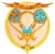 ISTITUTO  TECNICO  ECONOMICO  STATALEPOLO COMMERCIALE “PITAGORA”ISTITUTO  TECNICO  ECONOMICO  STATALEPOLO COMMERCIALE “PITAGORA”ISTITUTO  TECNICO  ECONOMICO  STATALEPOLO COMMERCIALE “PITAGORA”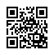 Amministrazione, Finanza e Marketing - Relazioni Internazionali - Sistemi Informativi Aziendali – Turismo – Corso SeraleAmministrazione, Finanza e Marketing - Relazioni Internazionali - Sistemi Informativi Aziendali – Turismo – Corso SeraleAmministrazione, Finanza e Marketing - Relazioni Internazionali - Sistemi Informativi Aziendali – Turismo – Corso SeraleAmministrazione, Finanza e Marketing - Relazioni Internazionali - Sistemi Informativi Aziendali – Turismo – Corso SeraleAmministrazione, Finanza e Marketing - Relazioni Internazionali - Sistemi Informativi Aziendali – Turismo – Corso SeraleVia Pupino, 10/A -74123 Tarantotel. 099/4532177 - fax 099/4590122C.F. 90214370737  Via Mascherpa, 6 - 74121 Tarantotel. 099/7707180 - fax 099/7793123Via Pupino, 10/A -74123 Tarantotel. 099/4532177 - fax 099/4590122C.F. 90214370737  Via Mascherpa, 6 - 74121 Tarantotel. 099/7707180 - fax 099/7793123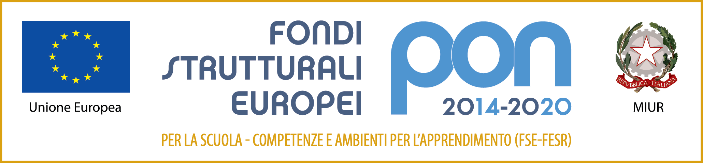 TATD08000P@istruzione.itTATD08000P@pec.istruzione.itCodice Univoco Ufficio : UFBCZL  IPA: istsc_tatd08000pSito web: www.pitagorataranto.gov.itTATD08000P@istruzione.itTATD08000P@pec.istruzione.itCodice Univoco Ufficio : UFBCZL  IPA: istsc_tatd08000pSito web: www.pitagorataranto.gov.it